         Co potřebuji do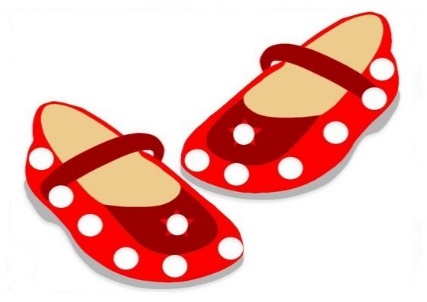          mateřské školy?                                                 Do třídy:    -   papuče (pevná – bezpečná obuv)tričko, tepláky, ponožky, sukýnka….Na spaní:   -   pyžamo (prosíme našít poutka na pověšení)Na pobyt venku: (v kapsáři v šatně)        tepláky, mikina, boty, bunda….                   (dle aktuálního počasí)                                                  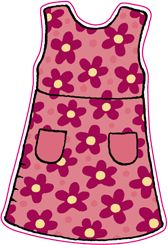 Náhradní oblečení: (v šatně, pro případ nehody…)spodní prádlo, tričko, tepláky, ponožky..VŠE ŘÁDNĚ PODEPSANÉ !!! (fix na textil)Hygienické potřeby:  balík papírových kapesníkůOfocený průkaz zdravotní pojišťovny – nově příchozí děti         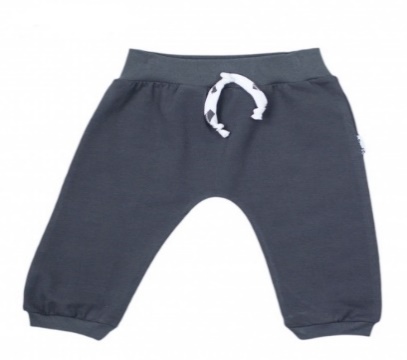                                                                       Děkujeme                                                                       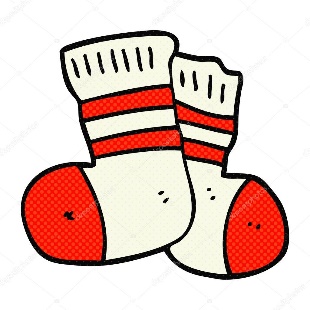 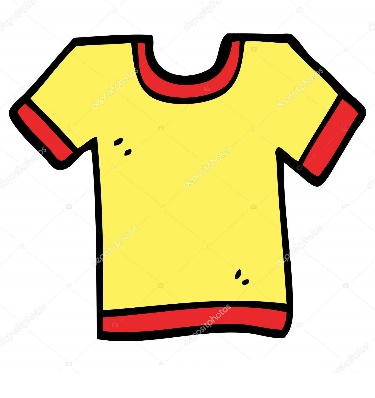 